文翰中学2021-2022学年度第二学期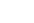 八年级期中调研道德与法治科调研题班级：      姓名：			学号：一、单项选择题（本大题共20小题，每小题3分，共60分。在各题的四个选项中，只有一项是最符合题意要求的答案。）1．李克强总理指出：“要倾听民间呼声，多办便民之事。”一些政府部门提出了“群众事，马上办”的口号。这样做的原因是A.我国公民享有广泛的政治权利	B.我国是人民当家作主的国家，人民是国家的主人C.司法机关依法行政				D.政府部门由人民代表大会产生，对人大负责2．下列有关宪法的宣传标语中，哪一属于宪法基本原则？A.中华人民共和国的一切权力属于人民			B.我国国家机构实行民主集中制原则C.规范权力运行以保障公民权利				D.国家尊重和保障人权3．人民幸福生活是最大的人权。在我国，尊重和保障人权，要求		依照宪法和法律的规定，独立行使监察权、审判权，保护公民的各项合法权益。A.人民代表大会、人民法院					B.人民政府、人民法院C.监察机关、检察机关						D.监察委员会、人民法院4.2020年，我国脱贫攻坚战取得全面胜利，创造了彪炳史册的人间奇迹。这表明我国①人权事业取得巨大成就				②我国彻底解决了贫困问题③践行尊重和保障人权的宪法原则		④解决贫困问题是人权的实质内容和目标A.①②		B.①③			C.②④			D.③④5．新冠肺炎疫情发生以来，我国采取的所有防控措施首先考虑的是尽最大的努力防止更多的群众被感染，尽最大可能挽救更多患者的生命。上至108岁的老人，下至出生仅30小时的婴儿，不放弃每一名患者。上述材料体现我国①人权主体的真实性				②人权内容的广泛性③人权内容的真实性				④人权主体的广泛性A.①②			B.①③			C.②③		D.③④6．下列有关宪法的宣传标语中，哪一属于宪法核心价值追求？A.规范权力运行以保障公民权利			B.我国国家机构实行民主集中制原则C.中华人民共和国的一切权力属于人民		D.国家尊重和保障人权7．近日《人民日报》微信公众号发布“党大还是法大”的评论文章。其中提到“党领导人民制定、实施宪法法律，党自身必须宪法法律范围内活动”这直接反映了A.中国共产党必须以宪法为根本活动准则	B.宪法是根本法，是普通法律的总和C.中国共产党是最高国家监察机关			D.宪法是其法律的立法基础和立法依据8．下图是小明同学学习“治国安邦的总章程”内容后编制的组织国家机构结构图。请将图中的①②③补充完整。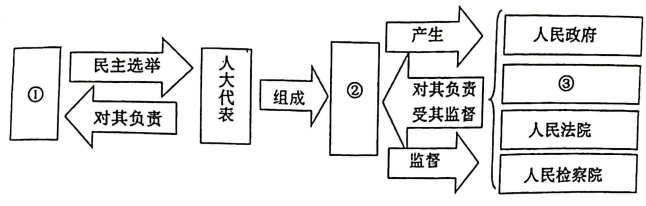 A.①人民	②人大常委会		③人民监察院B.①人民	②人民代表大会	③监察委员会C.①公民	②人大常委会		③人民监察院D.①公民 ②人民代表大会	③监察委员会9．2022年2月19日，中共中央办公厅、国务院办公厅印发了《关于深化新时代教育督导体制机制改革的意见》，并发出通知要求各地区各部门结合实际认真贯彻落实。中央对各地各部门的上述要求说明A.中共中央办公厅属国家权力机关		B.我国坚持民主集中制的工作原则C.国务院办公厅行使了国家立法权		D.制定该意见要依据宪法和法律10．漫画《你出界了》，对国家机关和公职人员的警示是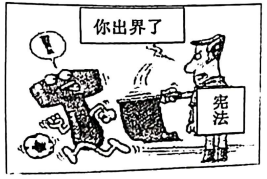 ①行政机关必须依法行政，不能滥用职权②监察机关必须公正司法，杜绝贪污腐败③司法机关独立行使监察权，捍卫公平正义④公职人员要增强宪法意识，依法行使权力A.①② B.①4 C.②④	D.③④11．每周一学校的周会上，同学们伴随着冉冉升起的国旗高唱着国歌。但你是否可知道国旗、国歌、国徽、首都只能由（		）规定。A.刑法		B.宪法			C.民法通则   D.民事诉讼法12.2021年4月29日，《中华人民共和国反食品浪费法》由第十三届全国人民代表大会常务委员会第二十八次会议通过。该法第一条明确规定：“根据宪法，制定本法”这一规定说明A.宪法规定了国家生活中的所有问题		B.宪法是其他法律的立法基础和立法依据C宪法是治国安邦的总章程，是法律总和	D.粮食安全是国家生存与发展的重要保障13．下列言行能反映出公民自觉履行基本义务的是A借国家加大减税降费力度，拒不交税		B.关注两会报道，并在留言板发表见解C 发现军车经过，赶紧拍照发朋友圈		D.符合当兵条件，到有关部门报名参军14．吴某用自己的积蓄买了一辆5座的小汽车，下列关于这辆车的财产权说法正确的是A.他每天驾驶这辆车上下班，是在依法行使该车的使用权B.他把新车借给老朋友用，是在依法行使该车的处分权C 去年他开该车做运营，收入五万元，所得收入属占有权D.今年他把该车卖了，是在依法享有对该车的收益权15．习近平主席多次明确、坚定地强调，老祖宗留下来的领土一寸也不能丢，别人的东西我们一分一毫也不要。这启示我们青少年要①自觉维护国家安全				②牺牲个人利益，维护祖先利益③自觉维护领土完整				④严厉打击破坏国家主权的行为A.①②		B.①③		C.②④		D.③④16．某网店正在搞“仅此一天”促销活动，刘某在此网点购买了一件窗帘。事后发现该窗帘的宣传页面连续数天使用了“仅此一天”的宣传用语，于是刘某向该市12315中心投诉。最后商家与刘某自行和解，补偿刘某300元。该案例中，刘某最终选择的维权方式是A.调解	B.仲裁		C.协商	D.诉讼17．小成的爸爸开车去银行办理业务，没有注意到“禁止停车”的标志，将车停在路边，被交警依据道路交通安全法处以200元罚款。交警对小成爸爸的处罚属于A.民事处罚		B.刑事处罚		C.刑事自诉	D.行政处罚18．我国公民享有宪法和法律规定的各项政治权利。其中，公民参与管理国家、管理社会的基础是享有A.言论、出版、集会、结社、游行自由			B.社会文化教育权利C.批评、建议、申诉、控告、检举权利			D.选举权和被选举权19．下列做法中，体现公民履行基本义务的是A.小善把自己的零花钱捐给灾区				B.小明在故宫墙壁上写上“到此一游”C.小安阻止马某在军事禁区拍叫				D.小刚的妈妈参与电价格调整听证会20．小民在G商店买到假货，随后向工商管理部门投诉，但未得到合理解决，于是将G商店告上法庭。小民的维权方式依次是A.行政诉讼、民事诉讼			B.协商、行政诉讼C.非诉讼手段、民事诉讼		D 仙裁、行政诉讼二、非选择题，共40分（阅读材料，回答问题）21．简答题（10分）权力是一把“双刃剑”，用得好是阿里巴巴的宝库，给人们带来取之不尽的宝物；用不好则是潘多拉的魔盒，给人们带来无尽的危害。习近平在十八届中纪委第二次会议上强调，要加强对权力运行的制约和监督，把权力关进制度的笼子里，形成不敢腐败的惩戒机制、不能腐的防范机制、不易腐败的保护机制。（1）你认为对权力有必要进行制约吗？（1分）请说明理由（4分）（2）我国宪法是如何规范国家权力运行的？（5分）22．（14分）分析说明题。材料一：袁隆平一生致力于杂交水稻技术的研究、应用与推广先后成功研究发明了“三系法”、“两系法”杂交水稻，创建了超级杂交稻技术体系。这一成果不仅解决了14亿中国人的吃饭问题，还惠及许多其他国家。他先后获得国家最高科学技术奖、改革先锋共和国勋章。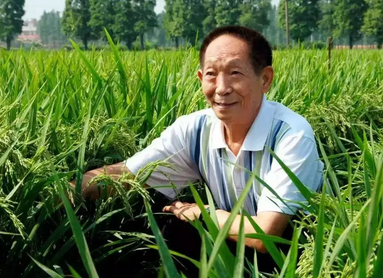 材料二：2021年5月22日，袁隆平院士不幸逝世，全国人民纷纷缅怀悼念。但网民李某竟然在微信朋友圈发表对衰隆平院士侮辱性的言论，造成恶劣社会影响。当地公安机关银据群众举报，依据《中华人民共和国刑法修正案（十一）》“侮辱、诽谤或者以其他方式侵害英雄烈士的名誉、荣誉，损害社会公共利益，情节严重的，处三年以下有期徒刑、拘役、管制或者剥夺政治权利”规定，对李某进行刑事拘留。（1）请结合材料说说袁隆平成功研究、应用、推广杂交水稻并获多项奖励的事迹体现了我国公民享有什么权利？（4分）（2）运用权利与义务关系，对李某的言论进行评析。（10分）23．（16分）综合探究题材料一：宪法与我们每个公民息息相关。不管你是男婴还是女婴，从出生那一刻起，宪法就已经保障我们生而为人而应享有的权利。到了适学年龄，我们要去学校上学，参加学校每周一的升国旗、奏唱国歌仪式。年满18岁，我们将依法享有选举权和被选举权，参军入伍。工作时，我们依法平符就业、休假、获取劳动报酬、纳税。结婚生子后，我们要照顾好老人，养育好孩子。退休后，我们的生活还将受到国家和社会的保障。材料二：保障人民权益是依法治国的根本目的。坚持习近平法治思想，就要坚持党对全面依法治国的领导：坚持以人民为中心，坚持依宪治国、依宪执政；坚持全面推进科学立法、严格执法、公正司法、全民守法……（1）请写出材料一反映的我国公民依法享有的基本权利和履行的基本义务。（4分）（2）结合材料，运用宪法有关知识，谈谈为什么“坚持依法治国首先要坚持依宪治国，坚持依法执政首先要坚持依宪执政”？（6分）（3）作为中学生的你应如何增强宪法意识，促进宪法实施；维护宪法权威？（6分）